Gender RolesThe court of Copenhagen are calling for the following men and women to be arrested.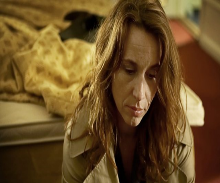 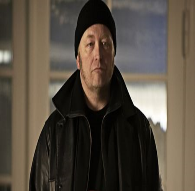 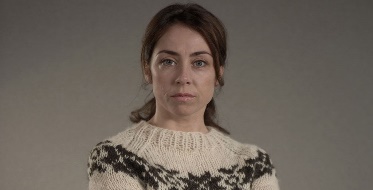 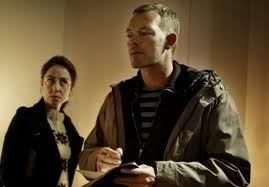 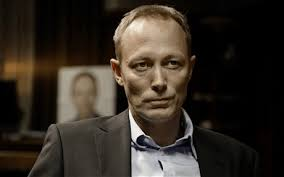 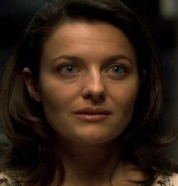 They are suspected of not conforming to their gendered roles. Gender Role StereotypesThe correct way for women and men to behave– as set out by the government of Denmark. Guidelines that both men and women should follow include but are not limited to: MenCold and heartlessUnfaithful Rational Work orientated/breadwinner Harsh Active – makes all of the decisions Strong Rough WomenCaring Nurturing Irrational Domestic Sensitive Fragile Passive Sexual object Courtroom practicesThe opposition must begin by stating a case against the defendants. The defendants will then have a chance to address any accusations or evidence given to them. Therefore they must be ready for the accusations in order to be prepared with a defence case. The cycle continues until a verdict is reached. A verdict will be reached if there is no longer any accusations to be made without evidence to suggest otherwise or disprove of it. Contrary a verdict can also be reached if there is overwhelming evidence that cannot be defended.Opposition (find evidence which subverts)Defence (find evidence which conforms)Tom Gabriel Cane Jade Zoe Mia Kameron JenniferDestiny Maisie Hannah J Fred Liam Hannah H Beatriz Megan Tia Hannah W Alana Ingrid Bliss Dominika Evidence to support the accusation:   Evidence to defend against theaccusation: